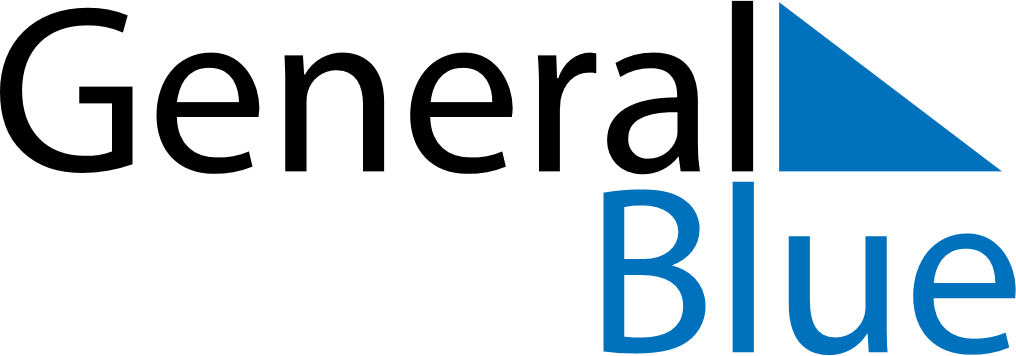 January 2024January 2024January 2024January 2024January 2024January 2024Los Corrales de Buelna, Cantabria, SpainLos Corrales de Buelna, Cantabria, SpainLos Corrales de Buelna, Cantabria, SpainLos Corrales de Buelna, Cantabria, SpainLos Corrales de Buelna, Cantabria, SpainLos Corrales de Buelna, Cantabria, SpainSunday Monday Tuesday Wednesday Thursday Friday Saturday 1 2 3 4 5 6 Sunrise: 8:48 AM Sunset: 5:50 PM Daylight: 9 hours and 1 minute. Sunrise: 8:48 AM Sunset: 5:51 PM Daylight: 9 hours and 2 minutes. Sunrise: 8:48 AM Sunset: 5:52 PM Daylight: 9 hours and 3 minutes. Sunrise: 8:48 AM Sunset: 5:52 PM Daylight: 9 hours and 4 minutes. Sunrise: 8:48 AM Sunset: 5:53 PM Daylight: 9 hours and 5 minutes. Sunrise: 8:48 AM Sunset: 5:54 PM Daylight: 9 hours and 6 minutes. 7 8 9 10 11 12 13 Sunrise: 8:48 AM Sunset: 5:55 PM Daylight: 9 hours and 7 minutes. Sunrise: 8:48 AM Sunset: 5:56 PM Daylight: 9 hours and 8 minutes. Sunrise: 8:48 AM Sunset: 5:57 PM Daylight: 9 hours and 9 minutes. Sunrise: 8:47 AM Sunset: 5:59 PM Daylight: 9 hours and 11 minutes. Sunrise: 8:47 AM Sunset: 6:00 PM Daylight: 9 hours and 12 minutes. Sunrise: 8:47 AM Sunset: 6:01 PM Daylight: 9 hours and 14 minutes. Sunrise: 8:46 AM Sunset: 6:02 PM Daylight: 9 hours and 15 minutes. 14 15 16 17 18 19 20 Sunrise: 8:46 AM Sunset: 6:03 PM Daylight: 9 hours and 17 minutes. Sunrise: 8:45 AM Sunset: 6:04 PM Daylight: 9 hours and 18 minutes. Sunrise: 8:45 AM Sunset: 6:05 PM Daylight: 9 hours and 20 minutes. Sunrise: 8:44 AM Sunset: 6:07 PM Daylight: 9 hours and 22 minutes. Sunrise: 8:44 AM Sunset: 6:08 PM Daylight: 9 hours and 23 minutes. Sunrise: 8:43 AM Sunset: 6:09 PM Daylight: 9 hours and 25 minutes. Sunrise: 8:43 AM Sunset: 6:10 PM Daylight: 9 hours and 27 minutes. 21 22 23 24 25 26 27 Sunrise: 8:42 AM Sunset: 6:12 PM Daylight: 9 hours and 29 minutes. Sunrise: 8:41 AM Sunset: 6:13 PM Daylight: 9 hours and 31 minutes. Sunrise: 8:41 AM Sunset: 6:14 PM Daylight: 9 hours and 33 minutes. Sunrise: 8:40 AM Sunset: 6:15 PM Daylight: 9 hours and 35 minutes. Sunrise: 8:39 AM Sunset: 6:17 PM Daylight: 9 hours and 37 minutes. Sunrise: 8:38 AM Sunset: 6:18 PM Daylight: 9 hours and 39 minutes. Sunrise: 8:37 AM Sunset: 6:19 PM Daylight: 9 hours and 42 minutes. 28 29 30 31 Sunrise: 8:36 AM Sunset: 6:21 PM Daylight: 9 hours and 44 minutes. Sunrise: 8:35 AM Sunset: 6:22 PM Daylight: 9 hours and 46 minutes. Sunrise: 8:34 AM Sunset: 6:23 PM Daylight: 9 hours and 48 minutes. Sunrise: 8:33 AM Sunset: 6:25 PM Daylight: 9 hours and 51 minutes. 